Заявка на участь в семінарі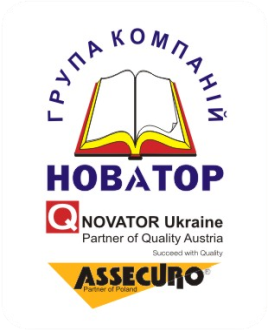 «НОВА ВЕРСІЯ МІЖНАРОДНОГО СТАНДАРТУ ISO 9001:2015«СИСТЕМИ МЕНЕДЖМЕНТУ ЯКОСТІ. ВИМОГИ.Місце проведення – Україна, м. Київ, вул. Сім'ї Стешенків 7, ауд.1( 16-17 лютого 2017 р.)Назва організації(назва організації)					Фактична адреса (для відправлення кореспонденції)Юридична адресателефон організації 		                                тел./факс організації E-mail 		 	сайт Код ЄДРПОУ 		Система оподаткування № п/рахунку 	 МФО Назва банку№ свідоцтва 	 ІПН Договір / договір-рахунок (підкресліть, якщо потрібно) + надіслати поштою / видати на руки (підкресліть необхідне)Контактна особа 		П.І.Б. повністю, контактні телефони, факсЗвідки Ви дізналися про семінар  Васіна В.О.(сайт, менеджер, e-mail, факс, інший варіант)16.02.2017 Семінар16.02 – 17.02.2016 Навчання на внутрішнього аудитораДодатковий сертифікат AFNOR GroupeЗа якими стандартами сертифіковане Ваше підприємство ?Яким органом сертифіковане Ваше підприємство ?№ п/пП.І.Б.(українською мовою повністю і розбірливо)П.І.Б.(англійською мовою повністю і розбірливо)Назва підприємства (англійською мовою)ПосадаКонтактна інформація для зв’язкуКонтактна інформація для зв’язку№ п/пП.І.Б.(українською мовою повністю і розбірливо)П.І.Б.(англійською мовою повністю і розбірливо)Назва підприємства (англійською мовою)Посадамоб.тел.E-mail